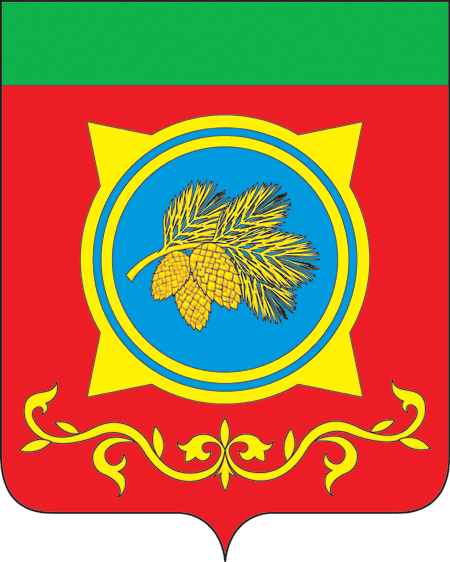 Российская ФедерацияРеспублика ХакасияАдминистрация Таштыпского районаРеспублики ХакасияПОСТАНОВЛЕНИЕ18.04.2023 г.                                        с. Таштып                                          № 167В целях приведения в соответствие постановления Администрации Таштыпского района от 29.04.2022 г. № 197 «Об утверждении Положения об организации подвоза обучающихся муниципальных бюджетных общеобразовательных учреждений Таштыпского района», на основании заключения Министерства по делам юстиции и региональной безопасности Республики Хакасия от 27.07.2022 г. № 250-003/479, руководствуясь п. 3 ч. 1 ст. 29 Устава муниципального образования Таштыпский район от 24.06.2005 года, Администрация Таштыпского района постановляет:Изложить в новой редакции приложение постановления Администрации Таштыпского района от 29.04.2022 г. № 197 «Об утверждении Положения об организации подвоза обучающихся муниципальных бюджетных общеобразовательных учреждений Таштыпского района» (прилагается).2. Контроль за исполнением данного постановления возложить на и.о.первого заместителя Главы Таштыпского района Е.Г. Алексеенко.Глава Таштыпского района                                                                     Н.В. ЧебодаевПоложениеоб организации подвоза обучающихся муниципальных бюджетных общеобразовательных учреждений Таштыпского районаI. Общие положения1. Настоящий Положение об организации подвоза обучающихся муниципальных бюджетных общеобразовательных учреждений Таштыпского района, (далее - Положение) разработан в соответствии с Федеральными законами от 29.12.2012 № 273-ФЗ «Об образовании в Российской Федерации» (с последующими изменениями), от 10.12.1995 № 196-ФЗ «О безопасности дорожного движения», от 23.09.2020 №1527 п.17 «Об утверждении Правил организованной перевозки группы детей автобусами», от 06.10.2003 № 131-ФЗ «Об общих принципах организации местного самоуправления в Российской Федерации», Правилами дорожного движения Российской Федерации, утвержденными постановлением Правительства Российской Федерации от 23.10.1993 № 1090, Положением о сопровождении транспортных средств автомобилями Государственной инспекции безопасности дорожного движения Министерства внутренних дел Российской Федерации и военной автомобильной инспекции, утвержденным постановлением Правительства Российской Федерации от 17.01.2007 № 20, постановлением Главного государственного санитарного врача Российской Федерации от  28 .09. 2020 года № 28 «Об утверждении СанПиН 2.4.3648-20 «Санитарно-эпидемиологические требования к организациям воспитания и обучения, отдыха и оздоровления детей и молодежи».2. Целью настоящего Положения является обеспечение требований безопасности при организованном подвозе учащихся до места обучения и обратно, обеспечение прав и законных интересов учащихся и их родителей (законных представителей) при осуществлении бесплатной перевозки обучающихся муниципальных бюджетных общеобразовательных учреждений, эффективного использования школьных автобусов.3. Понятия, применяемые в настоящем положении: автобусный маршрут – установленный в процессе организации подвоза путь следования автобуса между начальным и конечным пунктами;школьные перевозки - организованные перевозки обучающихся, не относящиеся к перевозкам общего пользования: доставка учащихся в муниципальные бюджетные общеобразовательные учреждения, развоз учащихся по окончании занятий, специальные перевозки групп учащихся при организации экскурсионных, развлекательных, спортивных и иных культурно-массовых мероприятий;школьный автобус – автобус, другое автомобильное транспортное средство, специально оборудованное для перевозки детей, предназначенный для организованного подвоза учащихся к муниципальным бюджетным общеобразовательным учреждениям на учебные занятия и обратно по специальным маршрутам и графикам движения, разрабатываемым муниципальным бюджетным общеобразовательным учреждением и отделом государственной инспекции безопасности дорожного движения отдела Министерства внутренних дел России по Таштыпскому району (далее – школьный автобус). 4. Требования настоящего Положение обязательны для руководителя муниципального бюджетного общеобразовательного учреждения, осуществляющего организацию подвоза учащихся к муниципальным бюджетным общеобразовательным учреждениям на учебные занятия и обратно к их месту проживания.II. Организация подвоза обучающихся муниципальных бюджетныхобщеобразовательных учреждений к месту учебы и обратно5. Транспортному обслуживанию подлежат обучающиеся населенных пунктов Таштыпского района, в которых нет муниципальных бюджетных общеобразовательных учреждений соответствующего уровня образования. Подвоз обучающихся осуществляется транспортом, предназначенным для перевозки детей. Предельное расстояние подвоза не может превышать 30 км.6. В Таштыпском районе школьными автобусами осуществляется подвоз обучающихся согласно схеме движения по автобусным маршрутам с 01 сентября по 31 мая (понедельник-суббота): МБОУ «Матурская СОШ» - д.Н-Матур – МБОУ «Матурская СОШ»;МБОУ «В-Таштыпская СОШ» - д.Кызылсуг – с.Анчул – МБОУ «В-Таштыпская СОШ»;Гараж - д.М-Сея -МБОУ «Большесейская СОШ - д.Шепчул – д.В-Сея –МБОУ «Большесейская СОШ;Гараж – МБОУ «Бутрахтинская СОШ» - д.Карагай - МБОУ «Бутрахтинская СОШ» - д.Чиланы - МБОУ «Бутрахтинская СОШ» -гараж;МБОУ «Арбатская СОШ» - д.Б-Арбаты – МБОУ «Арбатская СОШ»; МБОУ «М-Арбатская СОШ» - д.Б-Арбаты – МБОУ «М-Арбатская СОШ»;Гараж - д.Харой – д. В-Имек – МБОУ «Имеская СОШ»;МБОУ «Имекская СОШ» - д.Печегол – с.Н-Имек – МБОУ «Имекская СОШ»;МБОУ «ТСШ-И №1» - д.В-Курлугаш – с.Н-Курлугаш – МБОУ «ТСШ-И №1»; МБОУ «Нижнесирская ООШ» - д.В-Сиры - МБОУ «Нижнесирская ООШ». 7. Правом бесплатного проезда в школьном автобусе к месту обучения и обратно пользуются обучающиеся муниципальных бюджетных общеобразовательных учреждений и сопровождающие их лица согласно утвержденным спискам.8. Обязательными условиями для осуществления подвоза обучающихся являются: 1) Наличие заявления родителей (законных представителей); 2) Обеспечение профессиональной надежности водителей (имеющие стаж работы в качестве водителя транспортного средства категории "D" не менее одного года из последних 2 календарных лет, не совершавшие административные правонарушения в области дорожного движения, за которые предусмотрено административное наказание в виде лишения права управления транспортным средством либо административный арест, в течение последнего года) в соответствии с требованиями действующего транспортного законодательства.3) Обеспечение компенсации ГСМ – родителям (законным представителям) учащихся, организующим подвоз детей до образовательного учреждения и обратно, находящиеся в сельской местности, при условии пешеходной доступности свыше 4,0 км и отсутствии маршрута школьного автобуса, а так же отсутствия маршрута автобуса автотранспортного предприятия, осуществляющего перевозку между населенными пунктами, для получения среднего общего образования. Компенсацию ГСМ осуществляются через общеобразовательное учреждение, где обучается ребенок.4) Наличие в муниципальном бюджетном общеобразовательном учреждении:-характеристики дороги на маршруте; -расписания движения транспортного средства, утвержденного уполномоченным органом; -паспорта школьного маршрута; -паспорта дорожной безопасности; -схемы движения маршрута с указанием опасных участков; -акта обследования дорожных условий маршрута; -акта замера протяженности маршрута; -схем безопасного движения по маршруту "Дом - школа - дом"; -проведения предрейсовых и послерейсовых медицинских осмотров водителей с отметкой в путевом листе. 5) Транспортные средства, осуществляющие подвоз обучающихся, должны быть: -технически исправны; -оборудованы ремнями безопасности; -соответствовать по назначению и конструкции техническим требованиям к перевозкам пассажиров, допущены в установленном порядке к участию в дорожном движении и оснащены в установленном порядке тахографом, а также аппаратурой спутниковой навигации ГЛОНАСС или ГЛОНАСС/GPS; -зарегистрированы в ОГИБДД отделения МВД России по Таштыпскому району (далее - ГИБДД); - обеспечены наличием желтого проблескового маячка;-пройти в установленном порядке государственный технический осмотр; -иметь левостороннее расположение рулевого управления и правосторонние двери, обеспечивающие удобную посадку и высадку пассажиров. 9. Муниципальное бюджетное общеобразовательное учреждение не вправе без уведомления Муниципального казенного учреждения «Управление образования администрации Таштыпского района» отменять назначенные на маршруте рейсы или изменить расписание, за исключением случаев, когда выполнение рейсов по расписанию невозможно (при возникновении неблагоприятных дорожных или погодно-климатических условиях, угрожающие безопасности движения или безопасности перевозки пассажиров). 10. При перевозке обучающихся школьными автобусами запрещено допускать в автобус и (или) перевозить в нем лиц, не включенных в списки назначенных сопровождающих и списки детей, кроме назначенного медицинского работника. Указанный запрет не распространяется на случаи, установленные федеральными законами. 11. Для осуществления подвоза обучающихся необходимо наличие следующих документов: 1) договор фрахтования, заключенный фрахтовщиком и фрахтователем в письменной форме - в случае осуществления организованной перевозки группы детей по договору фрахтования; 2) документ, содержащий сведения о медицинском работнике (фамилия, имя, отчество, должность), копия лицензии на осуществление медицинской деятельности или копия договора с медицинской организацией или индивидуальным предпринимателем, имеющими соответствующую лицензию - в случае, предусмотренном пунктом 2.9. настоящего Положения; 3) решение о назначении сопровождения автобусов автомобилем (автомобилями) подразделения Государственной инспекции безопасности дорожного движения территориального органа Министерства внутренних дел Российской Федерации (далее - подразделение Госавтоинспекции) или уведомление о принятии отрицательного решения по результатам рассмотрения заявки на такое сопровождение; 4) список набора пищевых продуктов (сухих пайков, бутилированной воды) согласно ассортименту, установленному Федеральной службой по надзору в сфере защиты прав потребителей и благополучия человека или ее территориальным управлением (в случае нахождения детей в пути следования согласно графику движения более 3 часов в автобусе); 5) список назначенных сопровождающих (с указанием фамилии, имени, отчества каждого сопровождающего, его телефона), список детей (с указанием фамилии, имени, отчества и возраста каждого ребенка), список законных представителей с указанием фамилии, имени, отчества и телефона;6) документ, содержащий сведения о водителе (водителях) (с указанием фамилии, имени, отчества водителя, его телефона); 7) документ, содержащий порядок посадки детей в автобус, установленный руководителем или должностным лицом, ответственным за обеспечение безопасности дорожного движения, муниципального бюджетного общеобразовательного учреждения, иной организацией, индивидуальным предпринимателем, осуществляющими организованную перевозку группы детей автобусом (далее - организация), или фрахтователем, за исключением случая, когда указанный порядок посадки детей содержится в договоре фрахтования; 8) график движения, включающий в себя расчетное время перевозки с указанием мести времени остановок для отдыха и питания (далее - график движения), и схема маршрута. 12. При организованной перевозке группы детей в междугородном сообщении организованной транспортной колонной в течение более 3 часов согласно графику движения руководитель или должностное лицо, ответственное за обеспечение безопасности дорожного движения, муниципального бюджетного общеобразовательного учреждения, а при организованной перевозке группы детей по договору фрахтования - фрахтователь или фрахтовщик (по взаимной договоренности) обеспечивает сопровождение такой группы детей медицинским работником. III. Обеспечение безопасных дорожных условий на маршрутах школьной перевозки13. Техническое состояние автомобильных дорог, улиц, искусственных сооружений, железнодорожных переездов, по которым проходят школьные автобусные маршруты, их инженерное оборудование, порядок их ремонта и содержания должны удовлетворять требованиям безопасности движения, установленным Государственными стандартами Российской Федерации, строительными нормами и правилами, техническими правилами ремонта и содержания автомобильных дорог, другими нормативными документами.14. Движение школьных автобусов осуществляется на дорогах I - IV категории.15. Дорожные, коммунальные, другие организации при введении временных ограничений или прекращении движения на участках дорог и улиц, по которым проходят школьные автобусные маршруты (при проведении мероприятий по строительству, реконструкции, ремонту автомобильных дорог, улиц, искусственных сооружений и т.д.), обязаны своевременно (при плановых мероприятиях не позднее, чем за 10 дней; при внеплановых - немедленно после принятия уполномоченным на то должностным лицом информировать об этом руководителя муниципального бюджетного общеобразовательного учреждения, осуществляющих школьные перевозки на соответствующих школьных автобусных маршрутах, согласовать с органами Государственной инспекции безопасности дорожного движения отдела Министерства внутренних дел Российской Федерации по Таштыпскому району варианты объездных путей, при необходимости произвести дорожные работы и оборудовать их необходимыми средствами организации дорожного движения.16. Руководители муниципальных бюджетных общеобразовательных учреждений, осуществляющих школьную перевозку, должны немедленно сообщать в органы местного самоуправления, дорожные, коммунальные и иные организации, в введении которых находятся автомобильные дороги, улицы, железнодорожные переезды, а также в органы Государственной инспекции безопасности дорожного движения отдела Министерства внутренних дел Российской Федерации по Таштыпскому району о выявленных в процессе эксплуатации школьных маршрутов недостатках в состоянии автомобильных дорог, улиц, железнодорожных переездов, угрожающих безопасности дорожного движения; принимать необходимые предупредительные меры в соответствии с действующими нормативными документами.17. В случаях, не терпящих отлагательства, когда дорожные или метеорологические условия представляют угрозу безопасности перевозки детей, руководители муниципальных бюджетных общеобразовательных учреждений, осуществляющие школьные перевозки, дорожные, коммунальные организации, органы Государственной инспекции безопасности дорожного движения отдела Министерства внутренних дел Российской Федерации по Таштыпскому району обязаны в соответствии со своими полномочиями прекратить движение школьных автобусов. Временное прекращение или ограничение движения школьных автобусов осуществляется в соответствии с нормативными документами, определяющими порядок информирования о неблагоприятных изменениях дорожно-климатических условий, параметры дорожных, метеорологических и иных условий, при которых временно прекращается или ограничивается движение на школьном маршруте, меры по обеспечению дальнейшего следования учащихся и ответственность должностных лиц за принятые решения.IV. Права и обязанности муниципального бюджетного общеобразовательного учреждения, эксплуатирующего транспортные средства, осуществляющего подвоз обучающихся18. Маршруты и графики движения транспорта, осуществляющего подвоз обучающихся, разрабатываются муниципальным бюджетным общеобразовательным учреждением в соответствии с СанПиН 2.4.3648-20, утвержденными постановлением Главного государственного санитарного врача РФ от 28.09.2020 N 28. 19. Муниципальное бюджетное общеобразовательное учреждение, эксплуатирующее транспортное средство, осуществляющее подвоз обучающихся, обязано: 1) выполнять требования настоящего Положения и иных нормативных актов, регулирующих данный вид деятельности; 2) принимать дополнительные меры по безопасности подвоза обучающихся, систематически проверять состояние автомобильных дорог, по которым осуществляется подвоз обучающихся; 3) контролировать соответствие квалификации водителей автобусов, осуществляющих подвоз обучающихся, требованиям действующего законодательства РФ; 4) обеспечивать проведение предрейсовых и послерейсовых медицинских осмотров водителей автобусов; 5) обеспечивать повышение квалификации водителей, осуществляющих подвоз обучающихся; 6) содержать транспортное средство в технически исправном и надлежащем санитарном состоянии, обеспечивать проведение государственного технического осмотра, технического обслуживания и ремонта автобусов в порядке и сроки, установленные действующим законодательством РФ; 7) обеспечивать водителей автобусов необходимой оперативной информацией и информацией об особенностях подвоза обучающихся; 8) обеспечить оформление транспортного средства: -внешнее оформление – автобус должен быть оборудован только знаком"Дети" или "Перевозка детей"; - в соответствии с п.8. Постановления Правительства РФ от 23.10.1993 №1090 «О Правилах дорожного движения» на транспортных средствах, осуществляющих организованные перевозки групп детей должны быть установленные знаки «Ограничения скорости» - в виде уменьшенного цветного изображения дорожного знака 3.24 с указанием разрешенной скорости (диаметр знака – не менее 160 мм, ширина каймы – 1/10 диаметра) – на заднее стороне кузова слева у механических транспортных средств.-внутреннее оформление - рядом с дверью, предназначенной для выхода, разместить схему маршрута с указанием всех остановок, выдержки из Типовых правил, табличку с указанием Ф.И.О. водителя и номер телефона руководителя муниципального бюджетного общеобразовательного учреждения, в кабине у водителя или рядом с ней разместить график движения по маршруту, паспорт безопасности маршрута. Все таблички с информацией должны быть выполнены в соответствии с действующими стандартами; 	9) обеспечить, чтобы количество пассажиров не превышало вместимости транспортного средства; 10) соблюдать законодательство о труде и охране труда Российской Федерации, а также Правила по охране труда на автомобильном транспорте. 20. Муниципальное бюджетное общеобразовательное учреждение, эксплуатирующее транспортные средства, осуществляющее подвоз обучающихся, имеет право: -осуществлять подвоз обучающихся при наличии паспорта на маршрут установленного образца. 21. Муниципальное бюджетное общеобразовательное учреждение, эксплуатирующее транспортное средство, осуществляющее подвоз обучающихся, обеспечивает: -выбор трассы маршрута, используя только дороги с твердым покрытием; -проведение обследования дорожных условий на маршруте; -замеры длины маршрута и нормирование скоростей движения; -составление расписания движения автобусов по маршруту с учетом вопросов обеспечения безопасности подвоза обучающихся и установленного режима труда и отдыха водителей. Расписание движения утверждается руководителем муниципального бюджетного общеобразовательного учреждения; -разработку схемы маршрута с указанием на ней опасных участков; 	-составление паспорта маршрута. V. Требования, предъявляемые к водителю, его права и обязанности 22. К управлению транспортными средствами, осуществляющими организованную перевозку группы детей, допускаются водители: - имеющие на дату начала организованной перевозки группы детей стаж работы в качестве водителя транспортного средства категории "D" не менее одного года из последних 2 лет; - прошедшие предрейсовый инструктаж в соответствии с правилами обеспечения безопасности перевозок автомобильным транспортом и городским наземным электрическим транспортом, утвержденными Министерством транспорта Российской Федерации в соответствии с абзацем вторым пункта 2 статьи 20 Федерального закона «О безопасности дорожного движения»; - не привлекавшиеся в течение одного года до начала организованной перевозки группы детей к административной ответственности в виде лишения права управления транспортным средством или административного ареста за административные правонарушения в области дорожного движения.23. Права водителя: - не перевозить пассажиров, не пристегнутых ремнями; - требовать от пассажиров выполнения настоящего Положения, Типовых правил, соблюдения чистоты и порядка в салоне. 24. Водитель обязан: - соблюдать законодательство о труде и охране труда Российской Федерации, а также Правила по охране труда на автомобильном транспорте; - соблюдать правила дорожного движения;- осуществлять движение автобуса со скоростью не более 60 км/час с включением ближнего света фар; - соблюдать утвержденный график движения на маршруте; - посадку и высадку пассажиров производить со стороны тротуара или обочины и только после полной остановки транспортного средства. Если посадка и высадка невозможна со стороны тротуара или обочины, она может осуществляться со стороны проезжей части при условии, что это будет безопасно и не создаст помех другим участникам движения; - не превышать номинальную вместимость транспортного средства; - трогаться только по окончании посадки и высадки пассажиров, с закрытыми дверями, не осуществлять движение задним ходом; - не выходить из кабины автобуса при посадке и высадке пассажиров, не курить во время движения; - поддерживать в салоне чистоту и порядок, следить за состоянием внешнего вида транспортного средства; - иметь при себе документы, подтверждающие его право заниматься этой деятельностью, и предъявлять их по первому требованию работников полиции, налоговых служб, транспортной инспекции, уполномоченных работников органов местного самоуправления либо уполномоченных ими органов; - проходить предрейсовый и послерейсовый медицинский осмотр. VI. Права и обязанности пассажиров 25. Пассажирами транспортного средства являются обучающиеся муниципального бюджетного общеобразовательного учреждения, проживающие в сельской местности, и лица, их сопровождающие (далее - сопровождающие). 26. Пассажиры обязаны: -при поездке на транспортном средстве, оборудованном ремнями безопасности, быть пристегнутыми ими; -соблюдать в салоне автобуса чистоту и порядок; -посадку и высадку производить со стороны тротуара или обочины и только после полной остановки транспортного средства. 27. Пассажиру запрещается: -отвлекать водителя во время движения; -при движении автобуса покидать свое посадочное место без разрешения сопровождающего; -открывать двери транспортного средства во время движения; -высовываться из окон. VII. Права и обязанности сопровождающего при осуществлении подвоза обучающихся28. Подвоз осуществляется при условии сопровождения группы обучающихся преподавателями или специально назначенными взрослыми. 29. В процессе подвоза обучающихся сопровождающие должны находиться у каждой двери автобуса. 30. При осуществлении подвоза обучающихся сопровождающий обязан: -не допускать нахождения в салоне автобуса посторонних лиц; -производить учет обучающихся при посадке и высадке из автобуса; -следить за тем, чтобы число обучающихся в салоне автобуса, осуществляющего подвоз, не превышало количества оборудованных для сидения мест; -следить за тем, чтобы окна в салоне автобуса при движении оставались закрытыми; -следить за тем, чтобы пассажиры пристегнули ремни безопасности; -обеспечивать порядок в салоне автобуса и соблюдение правил поведения при подвозе обучающихся; -по окончании занятий (организованных мероприятий) в муниципальном бюджетном общеобразовательном учреждении обеспечивать посадку в автобус всех лиц, включенных в список обучающихся, подлежащих подвозу; -по прибытии автобуса на остановку передать обучающихся родителям (законным представителям) либо при наличии заявления родителей (законных представителей) разрешить обучающимся самостоятельно следовать от остановки автобуса до места жительства. Начальник общего отдела							Е.Т. МамышеваО внесении изменений в постановление Администрации Таштыпского района от 29.04.2022 г. № 197 «Об утверждении Положения об организации подвоза обучающихся муниципальных бюджетных общеобразовательных учреждений Таштыпского района»Приложениек постановлению администрацииТаштыпского районаот 18.04.2023 г. № 167